.....................................................................................................................................................................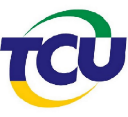 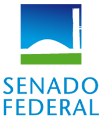 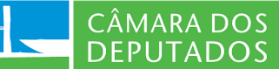 REQUERIMENTO DE MATRÍCULACURSO DE PÓS-GRADUAÇÃO LATO SENSU2018-2019REQUERIMENTO DE MATRÍCULACURSO DE PÓS-GRADUAÇÃO LATO SENSU2018-2019Curso:Especialização em Avaliação de Políticas Públicas – 1ª ediçãoEspecialização em Avaliação de Políticas Públicas – 1ª ediçãoEspecialização em Avaliação de Políticas Públicas – 1ª ediçãoEspecialização em Avaliação de Políticas Públicas – 1ª ediçãoRequerente:Identidade:Órgão Emissor: Data Emissão: CPF:  Disciplina Carga HoráriaDisciplinaCarga HoráriaFUNDAMENTOS DE POLÍTICAS PÚBLICAS28hGESTÃO ESTRATÉGICA DE PROJETOS28hGOVERNANÇA EM POLÍTICAS PÚBLICAS28hPLANEJAMENTO NO SETOR PÚBLICO21hESTRATÉGIA DE ANÁLISE DE POLÍTICAS PÚBLICAS28hORÇAMENTO PÚBLICO35hANÁLISE QUALITATIVA DE POLÍTICAS PÚBLICAS14hCONTABILIDADE GOVERNAMENTAL28hANÁLISE QUANTITATIVA DE POLÍTICAS PÚBLICAS14hECONOMIA E FINANÇAS NO SETOR PÚBLICO28hESTATÍSTICA E ANÁLISE MULTIVARIADA DE POLÍTICAS PÚBLICAS35hESTADO E POLÍTICAS PÚBLICAS21hAUDITORIA DE POLÍTICAS PÚBLICAS E PROGRAMAS DE GOVERNO28hTEORIA DO ESTADO REGULADOR28hMETODOLOGIA CIENTÍFICA APLICADA A POLÍTICAS PÚBLICAS28hREGULAÇÃO APLICADA14hTotal: 406hTotal: 406hTotal: 406hTotal: 406hAssinatura do requerente:Assinatura do requerente:Autorização da Chefia:Autorização da Chefia:Visto responsável matrícula:Ponto/Matrícula::Data:      __________/__________/____________Nome:Ponto/Matrícula:Data:   ______/______/________REQUERIMENTO DE MATRÍCULACURSO DE PÓS-GRADUAÇÃO LATO SENSU2018-2019REQUERIMENTO DE MATRÍCULACURSO DE PÓS-GRADUAÇÃO LATO SENSU2018-2019REQUERIMENTO DE MATRÍCULACURSO DE PÓS-GRADUAÇÃO LATO SENSU2018-2019REQUERIMENTO DE MATRÍCULACURSO DE PÓS-GRADUAÇÃO LATO SENSU2018-2019REQUERIMENTO DE MATRÍCULACURSO DE PÓS-GRADUAÇÃO LATO SENSU2018-2019REQUERIMENTO DE MATRÍCULACURSO DE PÓS-GRADUAÇÃO LATO SENSU2018-2019Curso:Especialização em Avaliação de Políticas Públicas – 1ª ediçãoEspecialização em Avaliação de Políticas Públicas – 1ª ediçãoEspecialização em Avaliação de Políticas Públicas – 1ª ediçãoEspecialização em Avaliação de Políticas Públicas – 1ª ediçãoEspecialização em Avaliação de Políticas Públicas – 1ª ediçãoRequerente:Identidade:Órgão Emissor:Órgão Emissor:Data Emissão:CPF:Disciplina Carga HoráriaDisciplinaCarga HoráriaFUNDAMENTOS DE POLÍTICAS PÚBLICAS28hGESTÃO ESTRATÉGICA DE PROJETOS28hGOVERNANÇA EM POLÍTICAS PÚBLICAS28hPLANEJAMENTO NO SETOR PÚBLICO21hESTRATÉGIA DE ANÁLISE DE POLÍTICAS PÚBLICAS28hORÇAMENTO PÚBLICO35hANÁLISE QUALITATIVA DE POLÍTICAS PÚBLICAS14hCONTABILIDADE GOVERNAMENTAL28hANÁLISE QUANTITATIVA DE POLÍTICAS PÚBLICAS14hECONOMIA E FINANÇAS NO SETOR PÚBLICO28hESTATÍSTICA E ANÁLISE MULTIVARIADA DE POLÍTICAS PÚBLICAS35hESTADO E POLÍTICAS PÚBLICAS21hAUDITORIA DE POLÍTICAS PÚBLICAS E PROGRAMAS DE GOVERNO28hTEORIA DO ESTADO REGULADOR28hMETODOLOGIA CIENTÍFICA APLICADA A POLÍTICAS PÚBLICAS28hREGULAÇÃO APLICADA14hTotal: 406hTotal: 406hTotal: 406hTotal: 406hAssinatura do requerente:Data: ________/________/________Visto responsável matrícula:Data: ________/________/________